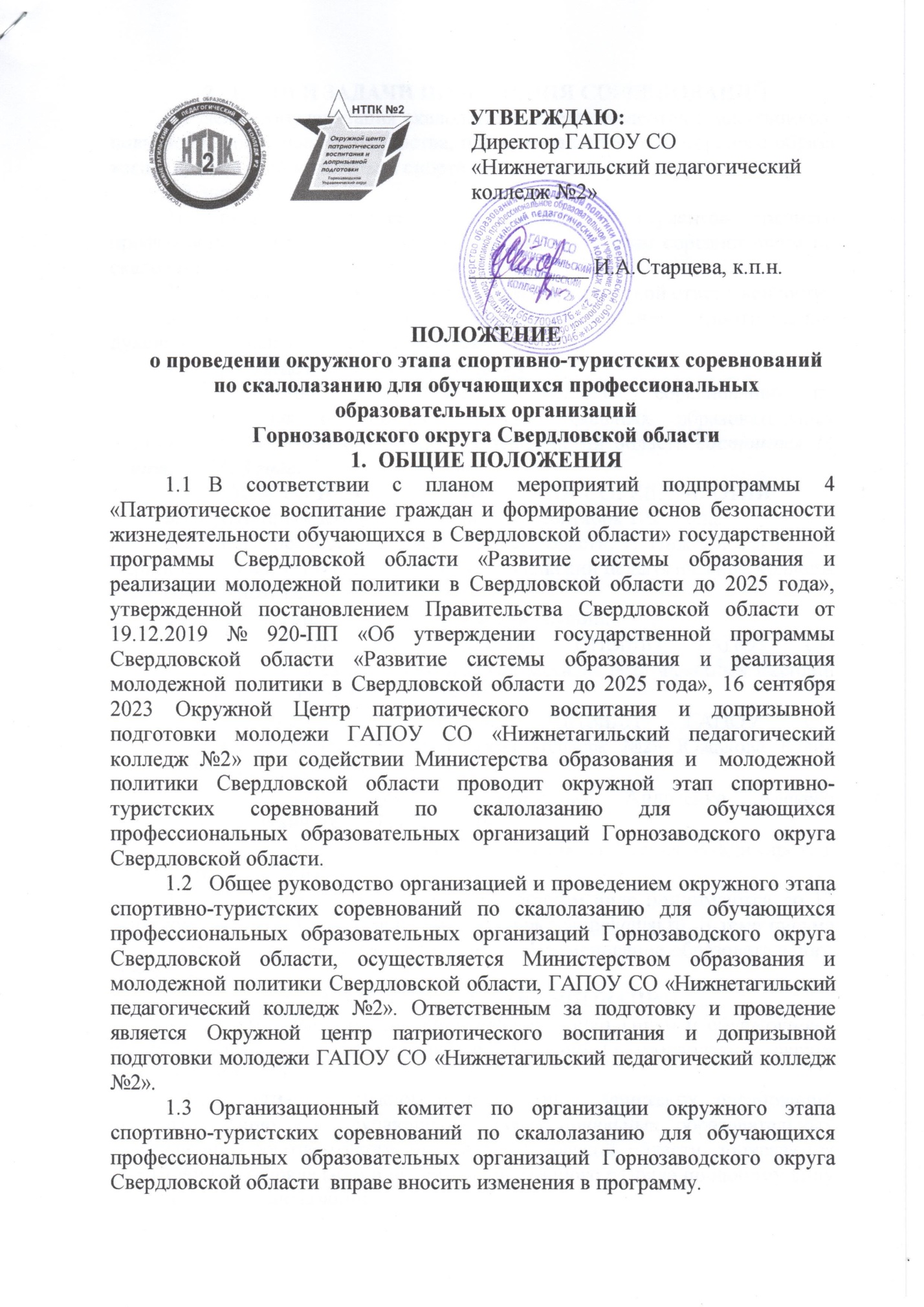 ЦЕЛИ И ЗАДАЧИ ПРОВЕДЕНИЯ СОРЕВНОВАНИЙ2.1 Цель: популяризация скалолазания среди студентов и школьников, повышение спортивного мастерства, пропаганда ценностей здорового образа жизни, физической культуры и спорта.2.2 Задачи:развитие интереса у школьников и студентов среднего профессионального образования к спортивно-туристским соревнованиям по скалолазанию и здоровому образу жизни;развитие социальной активности и гражданской ответственности; создание необходимых условий для воспитания патриотизма, как духовной составляющей личности гражданина; развитие логического мышления; Окружной этап спортивно-туристских соревнований по скалолазанию для обучающихся профессиональных образовательных организаций Горнозаводского округа Свердловской области состоится 16 сентября 2023 года. МЕСТО И СРОКИ ПРОВЕДЕНИЯ СОРЕВНОВАНИЙ3.1 Сроки проведения соревнований: 16 сентября 2023 года. 3.2 Место проведения: Свердловская область, г. Нижний Тагил, ул. Сергея Коровина, 1, ГАПОУ СО «Нижнетагильский педагогический колледж №2», спортивный зал. 3.3 Ответственные организаторы соревнований: руководитель Окружного ЦПВиДП ГАПОУ СО «Нижнетагильский  педагогический колледж №2» Фоминых Василий Альбертович, тел. +7 9089095450; методист Окружного ЦПВиДП ГАПОУ СО «Нижнетагильский педагогический колледж №2» Южакова Юлия Игоревна, тел. +7 9126966383; главный судья соревнований Андреенко Алексей Михайлович, тел. +79122556549; секретарь соревнований Рахимова Ксения Владимировна, тел. +795360279753.4 Предварительные заявки в электронном виде принимаются до 12 сентября 2023 года на электронную почту vpk.vympel@list.ru. В теме письма необходимо указать Заявка «Скалолазание»_Наименование образовательного учреждения.4. УЧАСТНИКИ СОРЕВНОВАНИЙ4.1 Участниками Соревнований являются школьники и обучающиеся профессиональных образовательных организаций Горнозаводского округа Свердловской области. 4.2 К участию в Окружном этапе спортивно-туристских соревнований по скалолазанию для обучающихся профессиональных образовательных организаций Горнозаводского округа Свердловской области допускаются участники без разряда (-ов) и наличием спортивного разряда по любому виду дисциплин по скалолазанию: 1 группа – обучающиеся  образовательных организаций общего образования Горнозаводского округа Свердловской области от 14 лет и старше (категория «юноши» и категория «девушки»); 2 группа – обучающиеся профессиональных образовательных организаций Горнозаводского округа Свердловской области (категория «юноши» и категория «девушки»); Состав команды в каждой возрастной группе не менее 2 человек. Соревнования проводятся по скалолазанию в дисциплине «Боулдеринг».4.3 Соревнования в боулдеринге состоят из двух раундов: квалификация и финал. В финал выходят 6 спортсменов.Квалификация проводится по фестивальной системе с учетом затраченных участником попыток на прохождение трассы и удержание бонуса. В квалификации 4 трассы.Квалификация проводится по российским правилам соревнований. В квалификации спортсмены будут распределены на несколько сетов согласно п. 5.3.2 «Правила вида спорта "Скалолазание» (утв. приказом Министерства спорта РФ от 12 апреля 2018 г. N 342). Длительность каждого сета – 2 часа (2 часа 30 минут).  Старт на каждой трассе – в порядке общей очереди. После каждой попытки, в которой участник не достиг результата, он снова становится в конец очереди на трассу. Участник в любое время может забрать у судьи на трассе свою карточку, пойти на другую трассу, потом, по необходимости, вернуться. Количество попыток на прохождение трассы не ограниченно в пределах длительности сета. На трассах будут стоять судьи – считать попытки. Финальный раунд проводится после окончания квалификации. Финальный раунд начинается с общего просмотра финальной трассы в течение 2 минут. Лимит времени лазания на трассе – 4минуты. Участнику, начавшему попытку до окончания лимита времени, разрешается закончить её после его окончания. Все участники (один за другим) должны сделать попытки на первой трассе, прежде чем перейти ко второй и т.д. После завершения своих попыток на трассе, спортсмен возвращается в зону изоляции. Стартовая позиция: промаркированные зацеп(ы) для обеих рук и промаркированный зацеп(ы) для обеих ног.4.3 Требования к одежде: спортивная и свободная форма, кроссовки или скальные туфли.4.4 Участники Окружного этапа спортивно-туристских соревнований по скалолазанию для обучающихся профессиональных образовательных организаций Горнозаводского округа Свердловской области обязаны: соблюдать правила по виду спорта и не принимать запрещенных в спорте процедур и препаратов; соблюдать требования безопасности во время участия в мероприятии и при нахождении на объектах спорта; соблюдать этические нормы в области спорта; соблюдать настоящее Положение и требования организаторов.  5. ОБЕСПЕЧЕНИЕ БЕЗОПАСНОСТИ УЧАСТНИКОВ Соревнования проводятся на спортивном сооружении (объекте), отвечающем требованиям соответствующих правовых актов, действующих на территории Российской Федерации по вопросам обеспечения общественного порядка и безопасности участников, а также при условии наличия актов готовности физкультурного или спортивного сооружения (объекта) к проведению мероприятий, утверждаемых в установленном порядке.  При проведении Соревнований на искусственном рельефе руководствуемся инструкцией «Инструкция по охране труда на занятиях и соревнованиях в спортивных залах по скалолазанию». ТРЕБОВАНИЕ К УЧАСТНИКАМ И УСЛОВИЯ ДОПУСКА К СОРЕВНОВАНИЯМ6.1 Оригинал именной заявки (Приложение № 1), заверенный врачом, печатью медицинского учреждения, подписью руководителя организации и печатью организации подается во время регистрации по месту проведения.6.2 Обязательным требованием для допуска участников к соревнованиям является предоставление каждым членом команды договора о страховании жизни и здоровья и от несчастных случаев (вид деятельности по скалолазанию).Страхование участников производится за счет командирующих организаций или за собственные средства. 6.3 Перечень необходимых документов:– именная заявка установленного образца с медицинским допуском к соревнованиям (Приложение № 1) – документы, удостоверяющие личность участников и копии паспортов;– студенческий билет;– приказ руководителя образовательного учреждения о направлении команды и назначении сопровождающего руководителя с возложением на него ответственности за жизнь и здоровье участников команды;– договор о страховании жизни и здоровья участников;– согласие на обработку персональных данных участников и руководителей команды (Приложение № 2); 6.4 Ответственность за здоровье и сохранность жизни участников в день проведения первенства возлагается на лицо их сопровождающее. 7. ФИНАНСИРОВАНИЕ СОРЕВНОВАНИЙ7.1 Финансирование проведения соревнований осуществляет Министерство образования и молодежной политики Свердловской области. Соревнования проводятся на бюджетной основе. Прибытие на место соревнований осуществляется за счет командирующей организации или самостоятельно. ОПРЕДЕЛЕНИЕ И НАГРАЖДЕНИЕ ПОБЕДИТЕЛЕЙ СОРЕВНОВАНИЙ8.1 Определение победителей осуществляется в соответствии с правилами соревнований по скалолазанию (Приказ Минспорта России от 12.04.2018 N 342 "Об утверждении правил вида спорта "скалолазание"). 8.2 Результат в личном первенстве определяется в соответствии с правилами вида спорта (Приказ Минспорта России от 12.04.2018 N 342 "Об утверждении правил вида спорта "скалолазание"). 8.3 Участники, показавшие лучшие результаты и занявшие 1-3 места  в личном зачете, награждаются медалью, грамотой и памятными призами. 8.4 Участники, занявшие 1 и 2 место во 2 группе – студенты – получают право участия в Областных открытых спортивно – туристских играх: областной кубок по скалолазанию для обучающихся профессиональных образовательных организаций Свердловской области. ЗАЯВКАна участие в окружном этапе спортивно-туристских соревнований по скалолазанию для обучающихся профессиональных образовательных организаций Горнозаводского округа Свердловской области ______________________________________________________________________________________________________________________________________________________________________________________________________________________________________________________(название образовательной организации, почтовый адрес, индекс, телефон, электронная почта, сайт) Всего допущено: _________ человек. Руководитель команды: __________________________________________________________________________________________________________________________________________________________(ФИО полностью, должность, дата рождения, домашний адрес, паспортные данные, контактный телефон) Директор учреждения _________________________                             Дата______________________ ФИО полностьюМ.п. СОГЛАСИЕ НА ОБРАБОТКУ ПЕРСОНАЛЬНЫХ ДАННЫХЯ, ____________________________________________________________________________                                                     (ФИО субъекта персональных данных) зарегистрированный (ая) по адресу __________________________________________________документ, удостоверяющий личность: _______________________________________________________________________________________________________________________________________________________________________________________________________________даю согласие на обработку моих персональных данных ГАПОУ СО «Нижнетагильский педагогический колледж №2». Перечень персональных данных, на обработку которых дается согласие: Фамилия, имя, отчествоАдрес регистрацииМесто работы (учебы)Банковские реквизиты Контактный телефон Иная информация. Перечень действий с персональными данными, на совершение которых даётся согласие, общее описание используемых оператором способов обработки: Получение персональных данных у субъекта персональных данных, а также у третьих лиц, случае дополнительного согласия субъекта. Хранение персональных данных (в электронном виде и на бумажном носителе). Уточнение (обновление, изменение) персональных данных. Использование персональных данных Министерству образования и молодежной политики Свердловской области (необходимо указать цель использования персональных данных). Передача персональных данных субъекта в порядке, предусмотренном законодательством РФ. Размещение персональных данных в телекоммуникационной сети Интернет.Порядок отзыва настоящего согласия по личному заявлению субъекта персональных данных. Дата_________________       Подпись ____________________Расшифровка____________________                        РЕГЛАМЕНТ ПРОВЕДЕНИЯ МЕРОПРИЯТИЯРегистрация: 09:00Открытие соревнований: 10:00Квалификация: 10:30Студенты и школьники перемешаны по сетам.Старт 1 сета (школьники и студенты) – 10:45Старт 2 сета (школьники и студенты) – 13:00Закрытие соревнований и награждение победителей: 14.00Угловой штамп или типовой бланк организации, командирующей командуПриложение 1 к Положению о проведении окружного этапа спортивно-туристских соревнований по скалолазанию для обучающихся профессиональных образовательных организаций Горнозаводского округа Свердловской области№ п/пФамилия, Имя, ОтчествоДата рожденияДопуск врача, печать1234Угловой штамп или типовой бланк организации, командирующей командуПриложение 2 К Положению о проведении окружного этапа спортивно-туристских соревнований по скалолазанию для обучающихся профессиональных образовательных организаций Горнозаводского округа Свердловской области